The CARE CERTIFICATEEquality	andDiversityWhat you need to knowTHE CARE CERTIFICATE WORKBOOKStanda4rdEquality and Diversity, Inclusion and DiscriminationPromoting equality and respecting diversity are central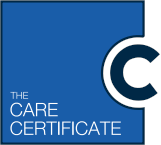 to life today. To provide care and support that meets the needs of everyone you have to understand what these terms mean and take account of them in your work.Equality is about treating people alike according to their needs. You should make sure that everyone is given equality of opportunity. For example, you may need to give informationin different formats (for example Braille) or make sure there is access to a building for an individual in a wheelchair.Diversity can be described as ‘difference’. All individuals are different; the many different parts of a person’s character and identity make them unique. Examples of the things that make up diversity are:• Age• Appearance• Ability• Disability• Job role• Health• Background• Gender• Family• Friends• Sexual orientation• Religion• Belief• Values• Culture• Marital status.Inclusion is ‘being included within either a group or society as a whole’.Inclusion links with diversity and equality. It is important to understand someone’s differences so that you can include them and treat them equally and fairly. People can feel excluded if they are not able to join in with activities. Excluding people because of their differences is known as ‘discrimination’. All workers in health and social care must make sure that they work in an inclusive way to ensure that everyone has the opportunity to take part when they want to. This is especially true about their own care and support.Discrimination is action that is often based on a person’s negative attitude towards others. The following can all lead to discrimination:• Labelling• Stereotyping• Prejudice.It involves treating people differently because of assumptions made about a person or group of people based on their differences. Negative attitudes and behaviours exist in society that can lead to individuals or groups being oppressed or disadvantaged.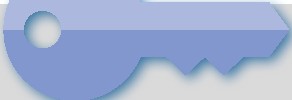 LabellingThis is to give a group of people a name because of characteristics,  for exampleGoth.StereotypingTo have an opinion about a group and applying this to anyone belonging to this group, for example no woman can park a car.PrejudiceCould mean to not like someone just because of the group they belong to.Some discrimination is on purpose and can be easily noticed. This is known as direct or deliberate discrimination. Examples include treating a person differently because oftheir religion or sexual orientation, and excluding people who use wheelchairs by not providing access.Other forms of discrimination can be unintentional or accidental and are not as easy to see. There may be ways of working in place that apply to everyone but may disadvantage certain individuals or groups. For example, providing food at times that do not take into account religious fasting periods.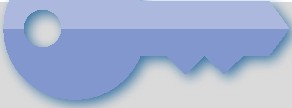 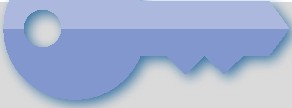 Equality of opportunityIndividuals are provided with opportunities that take into account their differences and provide fair and equal access, that is to be given the same chance as all individuals.Ways of working that reduce the likelihood of discriminationYou can reduce the chances of discrimination happening by the way that you work. As a health or social care worker it is your duty to work in ways that promote:•	Equality•	Diversity•	Inclusion.These principles should be included into everything that you do. To achieve this, you should:•	Respect diversity by providing person centred care•	Treat the individuals you support as unique rather than treating all individuals in the same way•		Ensure you work in a non-judgemental  way. Do not allow judgemental beliefs to effect the care and support you provide•	Follow the agreed ways of working in your workplace to create an environment that is free from discrimination.•	Work in an inclusive way that sees the positive input that all individuals can make to society and to their own care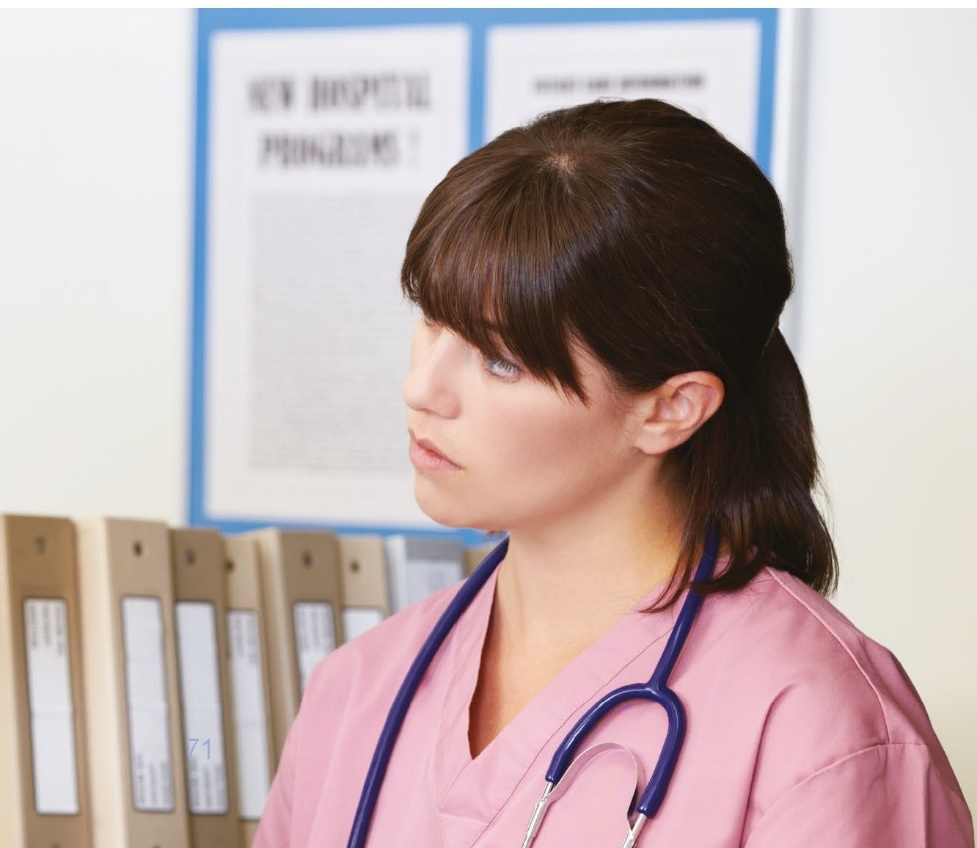 •		Be confident to challenge or confront discriminatory practice if you see this in your workplace.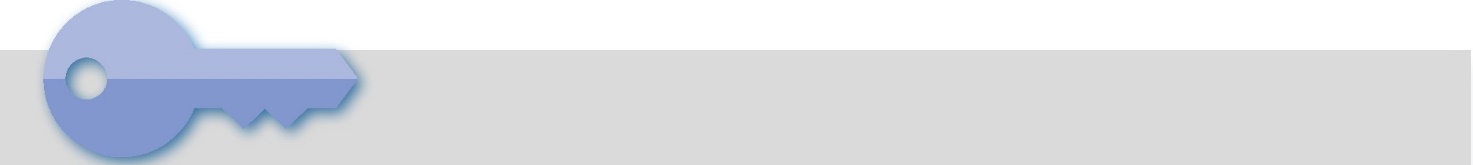 Person centred careThere are many aspects to a person that you must understand in order to meet their individual needs. The person is always the expert on their own care.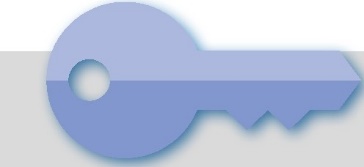 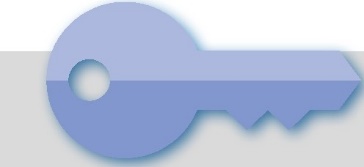 HolisticThe term holistic means to look at all aspects that make up a person. It means to look at how all aspects are integrated and can have an impact on each other. Therefore, we don't just view people from one perspective, but we look at all factors, including their thinking processes and the physical, emotional, social and cultural aspects of who they are. This helps to provide person centred care.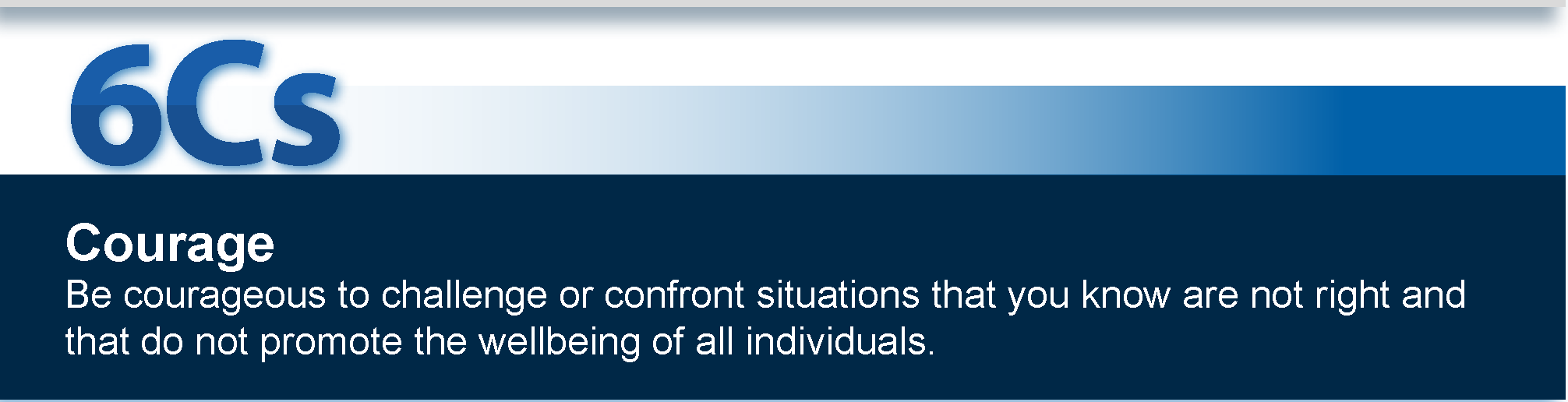 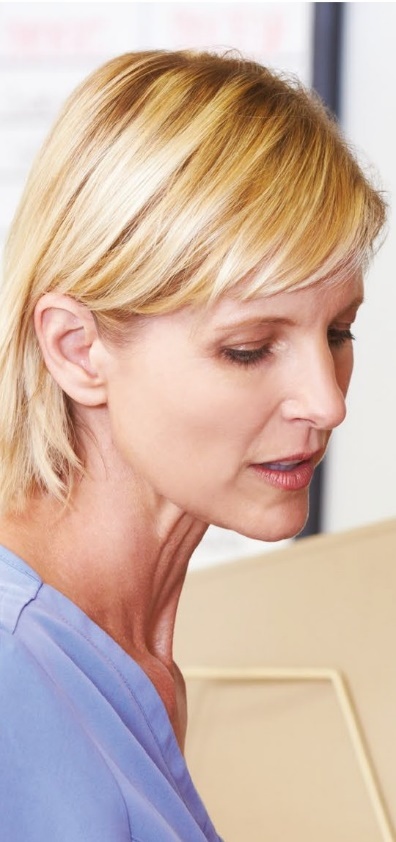 Valuing diversity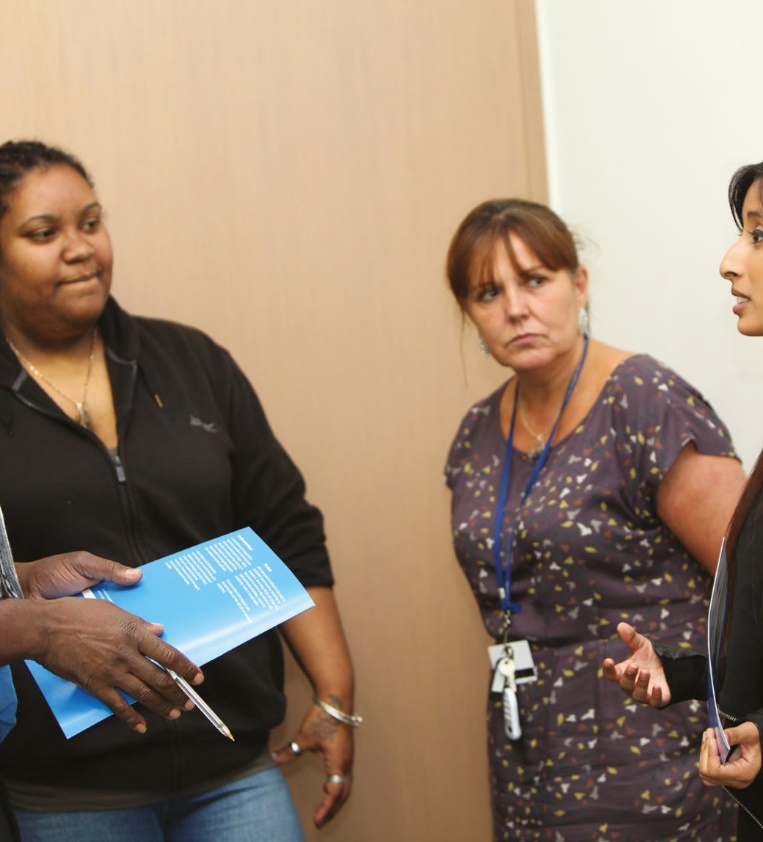 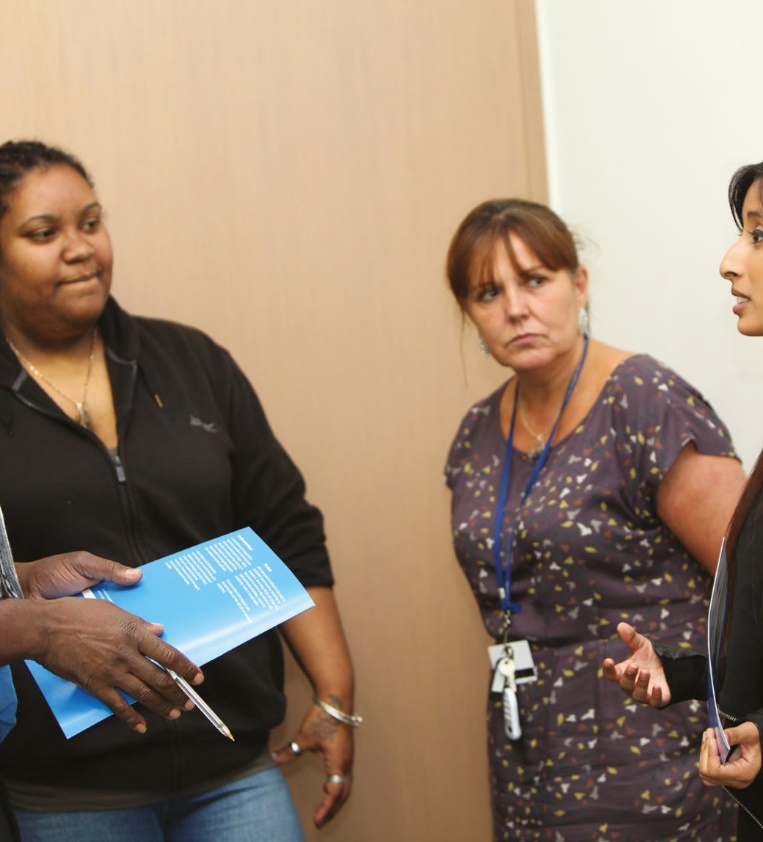 To work in ways that are inclusive you need to understand and value the things that make people different. The care and support you provide must be specific to each individual’s needs, wishes and preferences. It should be person centred care which builds in the likes and dislikes, beliefs and personal history of an individual to meet their needs in the best way possible.The Equality Act 2010 and protected characteristicsThe Equality Act 2010 makes it against the law for people to be treated unfairly becauseof the things that make them different. The act sets out how individuals should experience equality of opportunity and lists a number of ‘protected characteristics’ that help to safeguard them from discrimination.Promoting equality and respecting diversity help to ensure that people are valued and have the same access to all opportunities whatever their differences.Protected characteristicsStated in the Equality Act 2010, they aim to protectthese groups of individuals from experiencing discrimination. The protected 9 characteristics are:•	Age•	Disability•	Gender reassignment•	Marriage and civil partnership•	Pregnancy and maternity•	Race•	Religion or belief•	Sex•	Sexual orientation www.gov.uk/equality-act-2010-guidanceLegislationYour role as a health or care worker is governed by a number of different laws. You have already looked briefly at the Equality Act 2010 and protected characteristics.The Equality Act 2010 makes it unlawful to treat people unfairly because of the things that make them different (i.e. protected characteristics). The act also provides protection for individuals who experience discrimination by association with someone who has a protected characteristic.Every human being in the UK has rights and freedoms which apply regardless of their situation or characteristics. Equality and inclusion are basic human rights.The Human Rights Act 1998 sets out the ways that everyone should be treated by the state and by public authorities.The Mental Capacity Act 2005 is designed to protect people who can’t make decisions for themselves.The Care Act 2014 brings care and support legislation together into a single act with a new wellbeing principle at its heart. It aims to make care and support clearer and fairer and to put people’s wellbeing at the centre of decisions, and include and develop personalisation.The Health and Social Care Act 2012 sets out to modernise NHS care by supporting new services and giving patients a greater voice in their care.Wellbeing principleThe guiding principle of the Care Act that puts an individual’s wellbeing at the centreof all care and support.Useful links www.legislation.gov.uk/ukpga/1998/42/contents www.gov.uk/government/collections/mental-capacity-act-making-decisions www.gov.uk/government/publications/health-and-social-care-act-2012-fact-sheetsThe code of conductCodes conduct or practice or set out the standards and values that care workers must meet in order to provide effective and supportive care. In England, the Code of Conduct for Healthcare Support Workers and Adult Social Care Workers is overseen by Skills for Health and Skills for Care.www.skillsforhealth.org.uk/code-of-conductThe Code of Conduct for Healthcare Support Workers and Adult Social Care Workers includes the following principles:•	Be accountable by making sure you can answer for your actions or omissions•	Promote and uphold the privacy, dignity, rights, health and wellbeing of people who use health and social care services and their carers at all times•	Work in collaboration with your colleagues to ensure the delivery of high quality, safe and compassionate healthcare, care and support•	Communicate in an open, and effective way to promote the health, safety and wellbeing of people who use health and social care services and their carers•	Respect a person’s right to confidentiality.•	Strive to improve the quality of healthcare, care and support through continuing professional development•	Uphold and promote equality, diversity and inclusion.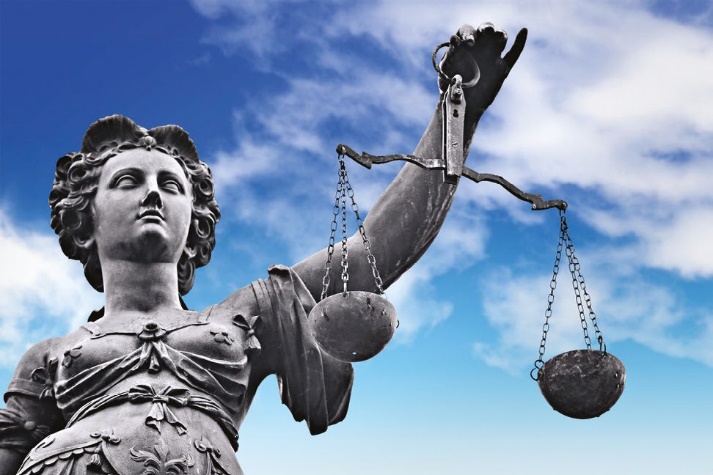 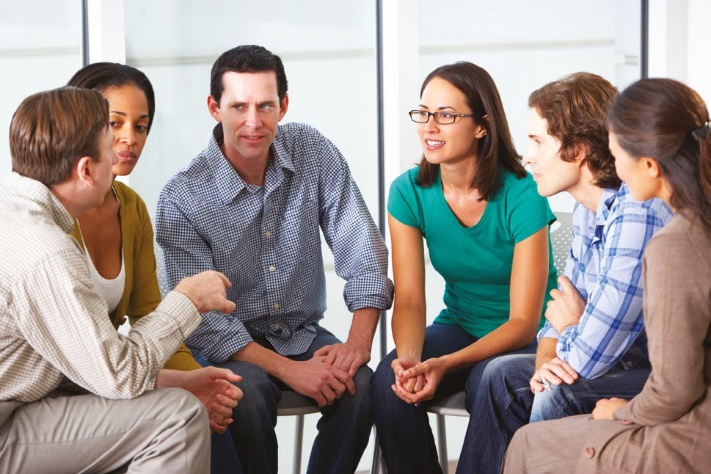 Challenging discriminationDiscrimination is unacceptable and should be confronted whenever it is found, whether in your own work, or in that of others. Working in a reflective way is one way that can help you to identify if and where your own values and beliefs lead to unfair treatment of others. Reflective practice means thinking about what you have done, what happened as a result and whether you could do anything differently in future to get a better outcome.If you see that individuals are being treated unfairly, you should discuss this with your manager who will be able to take action to make sure that the poor practice is properly challenged and positive change is encouraged.Information, advice and supportIn the course of your work there may be times when you need to take action to find out more information about diversity, equality and inclusion. This might be as a result of:•	Reflecting on your own work and finding that you need to develop your skills and knowledge•	Needing to know how to apply the principles of diversity, equality and inclusion to an unfamiliar situation•	Because you have witnessed discrimination or unfair treatment in someone else’s work and need advice on how to deal with it.Information, advice and support in relation to diversity, equality, inclusion and discrimination could be found in a number of places. It is important to reflect on your work and to think about how you can improve the care and support that you provide to others. Reflecting on situations and experiences will help you to decide if you do need further information, support or advice; this will help you to develop as a worker.Sources of information, advice and support could include:•	Looking into the ways of working of your organisation•	Checking out the Care Quality Commission’s essential standards of quality and safety•	Speaking to your manager for advice and guidance and for extra support or for ideas on where to go or who to speak to for further information•		Making use of informal meetings or discussions  with other workers and formal appraisals or supervision with managers for additional guidance or to ask specific questions•		Undertaking your own research on the internet, for example looking at the Equality and Human Rights Commission or your Social Service's or NHS website.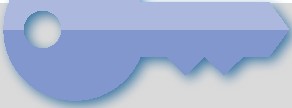 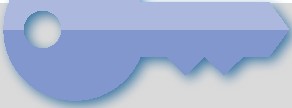 ReflectTo think over your experiences in a way that will help you to learn for the future. This may mean you think about how you approach a situation differently next time or a strategy you will use again because it worked well.The CARE CERTIFICATEEquality	and diversity(In General Practice)What do you know now?Standard8THE CARE CERTIFICATE WORKBOOK STANDARD 4Activity 4.1aComplete the table below to explain the key terminology in your own words:Explain - to explain something you will need to provide a clear account of your understanding, including details like why and how.Activity 4.1bDiscrimination may happen deliberately or by mistake within social care settings. For each of the examples below, describe the discrimination thatis happening includingwhether it is deliberate or inadvertent (by mistake). 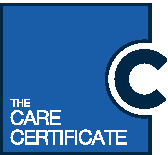 Describe - to describe means to create a picture with words but not simply writinga list of bullet points.Activity 4.1cThere are a number of ways that can help to reduce the likelihood of discrimination happening in a work place. Explain how practices that support equality and diversity, such as working in a person centred way, can help to reduce discrimination in the workplace:Explain - to explain something you will need to provide a clear account of your understanding, including details like why and how.Working in a person centred way can help to reduce the likelihood of discrimination because...Activity 4.2aOn the diagram below, identify which legislation and codes of practice or conduct relating to equality, diversity and discrimination apply to you as a care worker: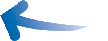 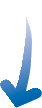 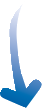 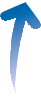 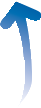 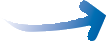 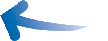 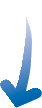 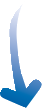 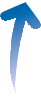 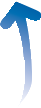 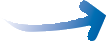 Identify - point out, highlight or note down the main answers or examples that relate to the subject.Legislation and codes of practice relating to equality, diversity and discriminationActivity 4.2cReflect on the two examples of discriminatory practice below. For each example, describe how you could address the discriminatory practice inorder to encourage positive change:Describe - to describe means to create a picture with words but not simply writing a list of bullet points.An individual you see states they are unable to reach the reception desk to ring the bell for a receptionist when they arrive.You notice a colleague continuously refuses to support or treat an individual and they have said it is because of the individuals sexual orientation:Activity 4.3aOn the diagram below, identify a range of sources of information, advice and support about diversity, equality and inclusion: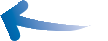 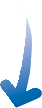 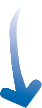 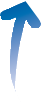 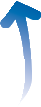 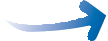 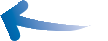 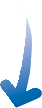 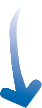 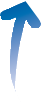 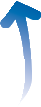 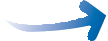 Identify - point out, highlight or note down the main answers or examples that relate to the subject.Sources of information, advice and support about diversity, equality and inclusion include...Activity 4.3b and cThink about situations when you may need additional information, advice and support. Fill in the table below to demonstrate how you would try to find additional information, advice and support about diversity, equality and inclusion. One example situation has been done for you. For the second example think of a situation that can happen in your own work:Care Certificate progress log, mapping and sign-off documentDocument guidanceThis document provides an overview of the outcomes and assessment criteria for Standard 4: Equality and Diversity. It identifies the criteria within the Standard that should have been achieved upon successful completion of the underpinning knowledge within the Care Certificate workbook. Employees must demonstrate their competence in practice in order to fully achieve this Standard of the Care Certificate.This progress log and sign-off document should be completed jointly by the employee and the manager/supervisor/assessor to confirm that all outcomes and criteria have been achieved in practice in the work setting. Supplementary evidence can be attached to demonstrate achievement and it is suggested to do so as good practice.This document also provides an outline of the suggested mapping of outcomes and criteria within Standard 4: Equality and Diversity of the Care Certificate to the recommended Qualifications and Credit Framework (QCF) unit, the National Minimum Training Standards for Healthcare Support Workers and Adult Social Care Workers in England and the Common Induction Standards. This document does not necessarily indicate direct mapping of criteria and therefore assessors and/or managers should ensure they follow the guidance below. Please note that when the term assessor is used throughout this document this could be the manager, supervisor or assessor and will be decided by the employing organisation.This document should always be used in conjunction with the guidance provided in the Care Certificate Framework Technical Document.Guidance for assessorsAssessors must ensure that the learner has produced evidence for each assessment criterion that is valid, authentic, reliable, current and sufficient. Therefore assessors must not assume that if the mapping document indicates a criterion could have already been achieved, the mapped criteria within the QCF unit should automatically be awarded. Learners and assessors are responsible for ensuring that the outcomes and criteria within the QCF unit and standards below have been achieved to the required standard. For reference, within the column that refers to coverage of the relevant QCF unit, a P indicates that the Care Certificate criteria provides partial coverage of the relevant criteria within the QCF unit, whereas an F indicates full coverage.The Assessment method used column is included to allow assessors to provide evidence of the type of assessment method that has been used to assess the Care Certificate criteria. This is likely to be noted as the Care Certificate Workbook, however if further evidence is also provided this could include professional discussion, observation, question and answer, e-learning, witness testimony etc. This column can also be completed to evidence competency using these example assessment methods.The Evidence location column is included to provide a clear signpost to where the learner’s evidence can be found. This may be within a portfolio of evidence, a continued professional development (CPD) file or electronically via e-learning or e-portfolio.Declaration of completionI confirm that the evidence provided by the employee meets the full requirements for Standard 4: Equality and Diversity of the Care Certificate.Employee signature: Name of assessor*: Assessor* signature:Completion date:* The Assessor can be your Manager, Supervisor or someone else authorised by your employing organisation. This individual provides confirmation that all learningoutcomes and assessment criteria for the Care Certificate standard identified above have been completed and signed off by an authorising person.DiversityEqualityInclusionDiscriminationExample 1:A support group for patients with diabetes has been organised in the nearby village hall that does not have access that is suitable for individuals who are wheel chair users. DeliberateInadvertent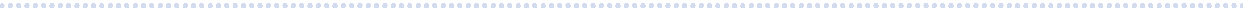 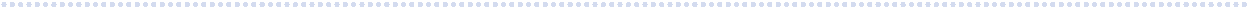 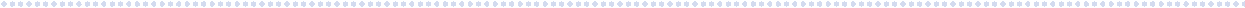 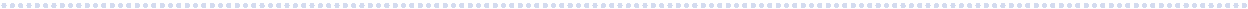 Example 2:In a hospital a volunteer gives smaller portions of food to women than men because they believe that men have bigger appetites. DeliberateInadvertentExample 3:A care home has a policy that limits kitchen hours from 8am to 5pm. A new resident follows Ramadan, meaning they can eat only before sunrise and after sunset. As a result of the policy they are not able to eat proper meals for the month of Ramadan.DeliberateInadvertentExample 4:You spend a long time talking to one of your regular patients because you are fond of the individual .This means all of the other patients on your list are delayed.DeliberateInadvertentWhen would you access information, advice and support?How would you access information, advice and support?Whom would you ask for advice and support in relation to this and why?1. You realise that your knowledgeof dementia could be improved in order to support an individual’s specific communication needs.2.Unit numberUnit titleLevelCreditR/601/5471Introduction to equality and inclusion in health, social care or children’s and young people’s services22Y/601/1437Promote equality and inclusion in health, social care or children’s and young people’s settings32Care CertificateStandard 4OutcomeCare CertificateStandard 4 CriteriaKnowledge/ CompetenceQuestion within workbookQCF unit: Introduction to equality and inclusion inhealth, social care or children’s and young people’s servicesP = PartialF = FullQCF unit: Promote equality and inclusion in health, social care or children’s and young people’s settingsP = PartialF = FullNationalMinimum Training Standards: Standard 4 – Equality, diversity and inclusionCommon Induction Standards: Standard 4 – Equality and Inclu-sionAssess- ment method usedEvi- dence loca- tionSign- off initialsDate4.1 Understand the importance of equality and inclusion4.1a Explain what is meant by:• Diversity• Equality• Inclusion• DiscriminationK4.1aAC1.1 – FAC1.1 – F4.1.14.1.3S4 – 1.1S4 – 1.34.1 Understand the importance of equality and inclusion4.1b Describe ways in which discrimination may deliberately or inadvertently occur in the work settingK4.1bAC1.2 – F4.1.2S4 – 1.24.1 Understand the importance of equality and inclusion4.1c Explain how practices that support equality and inclusion reduce the likelihood of discriminationK4.1cAC1.3 – FAC1.3 – P4.1.4S4 – 1.3S4 – 1.44.2 Work in an inclusive way4.2a Identify which legislation and codes of practice relating to equality, diversity and discrimination applyto their own roleK4.2aAC2.1 – FAC2.1 - P4.2.1S4 – 2.14.2 Work in an inclusive way4.2b Demonstrate interaction with individuals that respects their beliefs, culture, values and preferencesCAC2.2 – FAC2.2 – F4.2.2S4 – 2.24.2 Work in an inclusive way4.2c Describe how to challenge discrimination in a way that encourages positive changeK4.2cAC2.3 - FAC3.3 - F4.2.3S4 – 2.34.3 Access information, advice and support about diversity, equality and inclusion4.3a Identify a range of sources of information, advice and support about diversity, equality and inclusionK4.3aAC3.1 – F4.3.1S4 – 3.14.3 Access information, advice and support about diversity, equality and inclusion4.3b Describe how and when to access information, advice and support about diversity, equality and inclusionK4.3b and cAC3.2 – F4.3.1S4 – 3.14.3 Access information, advice and support about diversity, equality and inclusion4.3c Explain whom to ask for advice and support about equality and inclusionK4.3b and c4.3.2S4 – 3.2